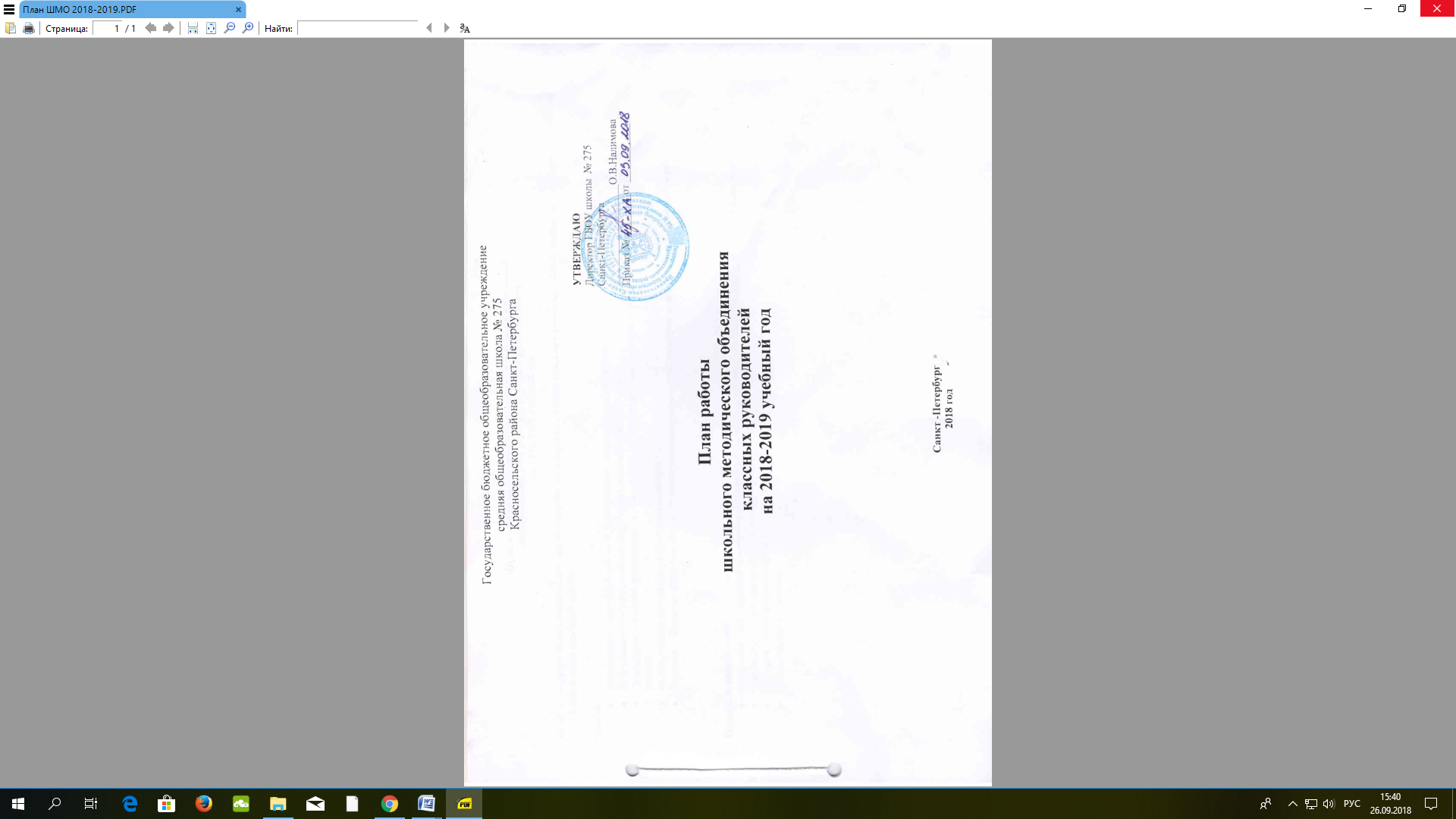 Цели и задачи методической деятельности по работе школьногометодического объединения классных руководителейна 2018-2019 учебный год.Цель: повышение теоретического, научно-методического уровня подготовки классных руководителей по вопросам психологии, педагогики и практики в воспитательной работе.Задачи:Активизация творческого подхода к деятельности классного руководителя.Информационно- методическая поддержка классного руководителя. Знакомство классных руководителей с современными воспитательными технологиями и знанием современных форм и методов работы.Формирование мотивации профессионального роста.Знакомить  классных руководителей с Интернет-ресурсами и методическими рекомендациями, помогающими в работе.Основные направления:Повышение квалификации классных руководителей (конкурсы, семинары, совещания, круглые столы, деловые игры).Знакомство, обмен, распространение педагогического опыта.Индивидуальное сопровождение.Методическая поддержка. Работа школьного методического объединения классных руководителей	МесяцМероприятиеДля какой категории рассчитаноОтветственныеОтметка о выполненииСентябрьИнформационно методическая поддержка классных руководителей. Заседание ШМО «Планирование работы в 2018-2019 учебном году.-Утверждение плана ШМО классных руководителей на 2018-2019 учебный год. -Рекомендации к составлению воспитательных планов классных руководителей на 2018-2019 учебный год.-Участие школы в районной программе «Поколение. RU».-Участие школы в РДШ.-Организация досуга обучающихся.Для  классных руководителей Новикова М.Э.Жалнина  В.С.СентябрьКонсультация участников городского конкурса классных руководителей.Для участников конкурса классных руководителейЖалнина В.С.Весь месяцОбновление базы классных руководителейПредседатель ШМОЖалнина В.С.ОктябрьСовещание классных руководителей при зам. директора по ВР (форма: круглый стол).-Выборы органов ученического самоуправления.-Раннее выявление проблем ребенка. Составление социального паспорта класса.-Организация системы работы классных руководителей по профилактике детского дорожно-транспортного травматизма.-Организация автоперевозок обучающихся.-Об организации работы школьного отряда ЮИД.Для классных руководителей, социального педагога, старшей вожатой, ответственного за профилактику ДДТТ в школе.Новикова М.Э.Жалнина В.С.Гоппе А.А.Сергеева Е.А.Консультация для подготовки к районному конкурсу педагогических достижений в номинации «Воспитать человека».Для классных руководителей, участников конкурса.Жалнина В.С.Подготовка участниковучастников городского конкурса классных руководителейУчастники конкурса классных руководителей.Жалнина В.С.Выездной семинар «Технологии деятельности классного руководителя в условиях реализации ФГОС»Для классных руководителей.Жалнина В.С.НоябрьРайонный конкурс педагогических достижений в номинации «Воспитать человека».Проведение:- 1 тура «Портфолио классного руководителя»;-2 тура «Самопрезентация. Моё педагогическое кредо»Для классных руководителей, участников конкурса.Жалнина В.С.НоябрьГородской конкурс классных руководителей-сдача документовУчастники конкурса.Жалнина В.С.Фестиваль мастер-классов классных руководителей, финалистов конкурсаТема: «Детские общественные объединения»Для классных руководителей.Жалнина В.С.ДекабрьЗаседание ШМО «Формы и методы деятельности классного руководителя в современной школе».-Организация в школе и в классах новогодних праздников.-Организация в школе и классах Уроков Мужества-Организация участия в шествиях, митингах, Вахты памяти.-Организация досуга в каникулярное время. Для классных руководителей.Новикова М.Э.Жалнина В.С.ДекабрьКонсультация. Оказание помощи при подготовке, проведении и анализе классных мероприятий, коллективных творческих дел.Для классных руководителей.Жалнина В.С.ДекабрьРайонный конкурс педагогических достижений в номинации «Воспитать человека».Проведение:-3 тур «Проведение мероприятия с детьми»Для классных руководителей, участников конкурса.Жалнина В.С.Орг.комитет, жюриДекабрьГородской конкурс классных руководителей-торжественное открытие;-1этап «Конкурс документов»Для классных руководителей, участников конкурса.Жалнина В.С.ЯнварьЗаседание ШМО «Итоги работы за I полугодие»Для классных руководителей.Жалнина В.С.ЯнварьГородской конкурс классных руководителей-2 этап «Мастер-класс»Для классных руководителей, участников конкурса.Жалнина В.С.ФевральСовещание классных руководителей при зам. директоре по ВР(форма: круглый стол). -Организация работы в школе и классах по профориентации.-Участие школы в РДШ-Работа школы в кластере «Экология» и «Образовательный туризм».Для классных руководителей.Новикова М.Э.Жалнина В.С.МартУчастие в педагогическом ФорумеДля классных руководителей.Жалнина В.С.МартМартЖалнина В.С.МартГородской конкурс классных руководителей-3 этап «Кейсы», «Дискуссия»Для классных руководителей, участников конкурса.Жалнина В.С.Фестиваль мастер-классов классных руководителей, финалистов конкурсаКонференция «Работа с одаренными детьми»Классные руководители ОУЖалнина В.С.АпрельСовещание классных руководителей (форма: круглый стол).-Организация в школе и классах мероприятий посвященных Великой Победе.-Организация летнего отдыха обучающихся.Для классных руководителей.Районный конкурс педагогических достижений в номинации «Воспитать человека».-награждение победителей и призеров Для классных руководителей, участников конкурса.Жалнина В.С.Орг.комитет, жюриФестиваль мастер-классов классных руководителей, финалистов конкурсаСеминар «Педагогическая поддержка – основа воспитательной позиции классного руководителя»(особенности работы с детьми с ОВЗЖалнина В.С.МайЗаседание ШМО.«Показатели эффективности воспитательной работы»(анализ итогов воспитательной деятельности, определение целей и задач на следующий учебный год.)  Для классных руководителей.Жалнина В.С.МайГородской конкурс классных руководителей-награждение победителей и призеров конкурсаДля классных руководителей, участников конкурса.Жалнина В.С.